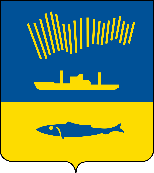 АДМИНИСТРАЦИЯ ГОРОДА МУРМАНСКАП О С Т А Н О В Л Е Н И Е                                                                                                                   №        О внесении изменений в постановление администрации города Мурманска от 01.07.2016 № 1940 «Об утверждении административного регламента предоставления муниципальной услуги «Проведение муниципальной экспертизы проекта освоения лесов»(в ред. постановлений от 23.07.2018 № 2253, от 24.01.2019 № 198, от 04.04.2019 № 1239, от 10.02.2021 № 311) В соответствии с Лесным кодексом Российской Федерации, Федеральным законом от 06.10.2003 № 131-ФЗ «Об общих принципах организации местного самоуправления в Российской Федерации», Федеральным законом от 27.07.2010 № 210-ФЗ «Об организации предоставления государственных и муниципальных услуг», Уставом муниципального образования городской округ город-герой Мурманск, постановлением администрации города Мурманска от 26.02.2009               № 321 «О порядке разработки и утверждения административных регламентов предоставления муниципальных услуг в муниципальном образовании город Мурманск» п о с т а н о в л я ю:1. Внести в постановление администрации города Мурманска                                   от 01.07.2016 № 1940 «Об утверждении административного регламента предоставления муниципальной услуги «Проведение муниципальной экспертизы проекта освоения лесов» (в ред. постановлений от 23.07.2018 № 2253, от 24.01.2019 № 198, от 04.04.2019 № 1239, от 10.02.2021 № 311) следующие изменения:- в преамбуле постановления слова «приказом Минприроды России                 от 26.09.2016 № 496 «Об утверждении порядка государственной или муниципальной экспертизы проекта освоения лесов» заменить словами «приказом Минприроды России от 30.07.2020 № 513 «Об утверждении Порядка государственной или муниципальной экспертизы проекта освоения лесов».2. Внести в приложение к постановлению администрации города Мурманска от 01.07.2016 № 1940 «Об утверждении административного регламента предоставления муниципальной услуги «Проведение муниципальной экспертизы проекта освоения лесов» (в ред. постановлений          от 23.07.2018 № 2253, от 24.01.2019 № 198, от 04.04.2019 № 1239, от 10.02.2021 № 311) следующие изменения:2.1. Абзац 4 пункта 2.5.1 подраздела 2.5 раздела 2 изложить в следующей редакции:- «- постановлением Правительства РФ от 09.12.2020 № 2047 «Об утверждении Правил санитарной безопасности в лесах»4;».2.2. Сноску 4 подраздела 2.5 раздела 2 изложить в следующей редакции:«4 «Собрание законодательства РФ", 14.12.2020, N 50 (часть V), ст. 8244.».2.3.  Абзац 6 пункта 2.5.1 подраздела 2.5 раздела 2 изложить в следующей редакции: - «-  приказом Минприроды России от 30.07.2020 № 513 «Об утверждении Порядка государственной или муниципальной экспертизы проекта освоения лесов» 7».2.4. Сноску 7 подраздела 2.5 раздела 2 изложить в следующей редакции:«7 Зарегистрировано в Минюсте России 17.12.2020 N 61516.».2. Отделу информационно-технического обеспечения и защиты информации администрации города Мурманска (Кузьмин А.Н.) организовать размещение настоящего постановления на официальном сайте администрации города Мурманска в сети Интернет.3. Редакции газеты «Вечерний Мурманск» (Елкин А.Е.) опубликовать настоящее постановление.4. Настоящее постановление вступает в силу со дня официального опубликования.5. Контроль за выполнением настоящего постановления возложить на заместителя главы администрации города Мурманска – председателя комитета по развитию городского хозяйства Нерубащенко Н.Ю.Глава администрации города Мурманска	                                                                   Ю.В. Сердечкин